									aaatt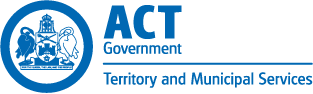 